2019 Proposed Medicare Payment Rule ReleasedThe Centers for Medicare & Medicaid Services (CMS) released the 2019 proposed payment rule for ASCs and hospital outpatient departments (HOPDs) today. Of note, CMS has addressed a number of long-requested ASCA priorities, including proposing to align update factors, moving ASCs to the hospital market basket that is used to update HOPD payments. Under the proposal, CMS would use the hospital market basket to update ASC payments for the five-year period of calendar year (CY) 2019 through CY 2023.“We are grateful that CMS, after years of urging by ASCA, is proposing to measure inflation in ASCs by using the hospital market basket,” said ASCA CEO Bill Prentice. “ASCs use the same staff, services and supplies as hospital outpatient departments so it only makes sense to apply the same inflation rate for our yearly updates.”2% Average Rate UpdateIf the proposed rule were to be finalized as drafted, ASCs would see, on average over all covered procedures, an effective update of 2.0 percent—a combination of a 2.8 percent inflation update based on the hospital market basket and a productivity reduction mandated by the Affordable Care Act of 0.8 percentage point. Please note that this is an average, and that updates may vary significantly by code and specialty. It is also important to note that CMS does not consider sequestration in its proposed rule. This statutory 2 percent reduction remains in effect until at least 2024 unless Congress acts.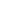 